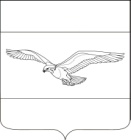 АДМИНИСТРАЦИЯ КУБАНСКОСТЕПНОГО СЕЛЬСКОГО ПОСЕЛЕНИЯКАНЕВСКОГО РАЙОНАПОСТАНОВЛЕНИЕот18.09.2023года                                                                         № 92 поселок Кубанская СтепьО внесении изменений в постановление администрации Кубанскостепного сельского поселения Каневского района от 14 сентября 2017 года № 100 «Укрепление правопорядка и профилактика правонарушений на территории Кубанскостепного сельского поселения Каневского района» на 2023-2026 годыВ соответствии со статьей 179 Бюджетного кодекса Российской Федерации, постановлением администрации Кубанскостепного сельского поселения Каневского района от 12 сентября 2017 года № 97 (в редакции от 19.10.2020 года № 96) «Об утверждении Перечня муниципальных программ администрации Кубанскостепного сельского поселения Каневского района», в целях укрепления правопорядка и профилактики правонарушений на территории Кубанскостепного сельского поселения Каневского района               п о с т а н о в л я ю:1. Утвердить муниципальную программу «Укрепление правопорядка и профилактика правонарушений на территории Кубанскостепного сельского поселения Каневского района» на 2023-2026 годы (прилагается).2. Координацию работы по выполнению мероприятий Программы возложить на общий отдел администрации Кубанскостепного сельского поселения Каневского района.3. Ведущему специалисту отдела учета и отчетности администрации (Шакировой) осуществлять финансирование мероприятий Программы в рамках средств, предусмотренных бюджетом Кубанскостепного сельского поселения Каневского района на текущий финансовый год.4. Начальнику общего отдела администрации Кубанскостепного сельского поселения Каневского района (Никитина) разместить настоящее постановление на официальном сайте администрации Кубанскостепного сельского поселения Каневского района в информационно-телекоммуникационной сети «Интернет».5. Контроль за выполнением настоящего постановления оставляю за собой.6. Постановление вступает в силу со дня его подписания.Глава Кубанскостепного сельского поселенияКаневского района                                                                              Н.А. КирсановаПРИЛОЖЕНИЕУТВЕРЖДЕНАпостановлением администрации Кубанскостепного сельского поселения Каневского районаот   18.09.2023года    №92    Муниципальная программа Кубанскостепного сельского поселения Каневского района«Укрепление правопорядка и профилактика правонарушений на территории Кубанскостепного сельского поселения Каневского района» на 2023-2026 годыПАСПОРТмуниципальной программы Кубанскостепного сельского поселения Каневского района «Укрепление правопорядка и профилактика правонарушений на территории Кубанскостепного сельского поселения Каневского района» на 2023-2026 годыХарактеристика текущего состояния и прогноз развития муниципальной программы.Правовой основой для разработки муниципальной программы составляют Федеральные законы от 6 октября 2003 г. N 131-ФЗ "Об общих принципах организации местного самоуправления в Российской Федерации" и от 2 апреля 2014 года № 44-ФЗ «Об участии граждан в охране общественного порядка». Необходимость разработки данной Программы обусловлена проведённым анализом состояния общественного порядка: - продолжением поступления жалоб от граждан о правонарушениях, совершаемых на территории сельского поселения;- вандализма на территории сельского поселения и детских площадках сельского поселения;- распространением суррогатной алкогольной продукции на территории сельского поселения;- парковка частного автотранспорта на детских площадках;- нарушением правил дорожного движения на территории сельского поселения.Имеющийся участковый уполномоченный полиции ОМВД России по Каневскому району, не имеет возможности постоянно находиться на закреплённой за ними территории, т.к. привлекается к несению службы в отделении полиции и работе по другим территориям Каневского района и Краснодарского края. В Кубанскостепном сельском поселении осуществляется планомерная работа по решению задач, направленных на повышение доверия граждан к правоохранительным органам, усиление правоохранительной деятельности по обеспечению общественного порядка на улицах и в других общественных местах, развитие и повышение доступности различных видов, форм и методов охраны имущества и личности, многоуровневую профилактику, укрепление взаимодействия правоохранительных органов Каневского района с администрацией Кубанскостепного сельского поселения.Проблемы табакокурения, алкоголизма и других социально-негативных явлений среди детей и молодежи являются не менее значимыми вопросами на территории Кубанскостепного сельского поселения.Одной из острых проблем современного общества является приверженность большого числа людей к злоупотреблению спиртными напитками. Особенно тревожит тот факт, что средний возраст приверженцев алкоголя постоянно снижается. Несмотря на высокий уровень информированности и образованности, распитие спиртных напитков все же является популярным времяпрепровождением в определенных кругах. Таким образом, требуется дальнейшее решение проблем в области укрепления правопорядка и общественной безопасности в Кубанскостепном сельском поселении. Решение вышеназванных проблем возможно только при условии комплексного подхода и согласованных действий различных органов и структур, занимающихся профилактикой правонарушений и укреплением правопорядка и общественной безопасности. При этом использование программно-целевого метода является наиболее приемлемым подходом, который позволит преодолеть негативные тенденции в сфере правопорядка и общественной безопасности. 	Администрация Кубанскостепного сельского поселения, понимая важность этого направления деятельности, оказала всемерную поддержку созданию народной дружины (НД). Активное участие граждан в деятельности народных дружин является примером социального партнерства между властью и населением. Это также свидетельствует о доверии граждан полиции, одновременно являясь мощным средством формирования законопослушного мировоззрения, нетерпимости к правонарушениям.  	Наркомания в настоящее время представляет собой одну из наиболее опасных социальных болезней, распространение которой оказывает отрицательное воздействие на общество, производя в нем нежелательные изменения и деформации. Расширение девиантной среды наркоманов происходит, в первую очередь, за счёт молодёжи.По итогам 2022 года наркологическая ситуация в Кубанскостепном сельском поселение, как и в целом в Краснодарском крае, оценивается как «средняя», что представляет серьезную угрозу здоровью населения, экономике, правопорядку, а также безопасности сельского поселения, района, края.Ключевые факторы негативного развития наркоситуации в сельском поселение связаны с тем, что поселение находится в наиболее благоприятных климатических условия для культивирования наркосодержащих растений. На территории сельского поселения находятся граждане, болеющие наркоманией, вследствие наличия постоянного рынка сбыта наркотиков.Самым распространенными наркотическими веществами на территории Кубанскостепного сельского поселения являются марихуана. Анализ наркоситуации и результатов работы по борьбе с посевами конопли показывает, что говорить о сокращении растительной сырьевой базы для производства наркотиков на сегодняшний день преждевременно. Ведется серьёзная и системная работа в данном направлении.Программно-целевой подход необходим для того, чтобы в рамках Программы сконцентрировать имеющиеся возможности и ресурсы на решении ключевых проблем по противодействию наркомании, обеспечить сбалансированность и последовательность решения стоящих задач, запустить механизмы развития системы профилактики наркомании.Роль администрации Кубанскостепного сельского поселения состоит в объединении интересов и усилий правоохранительных органов, органов исполнительной власти и общественности с общенациональными приоритетами развития правового государства, краткосрочных тактических приоритетов со стратегическими долгосрочными перспективами.Стратегия эффективной антинаркотической профилактической работы возможна только через проведение комплекса превентивных мер, с целью ограничения вовлечения в наркоманию новых лиц.Целевые показатели, характеризующие цели, задачи муниципальной программы, приведены в таблице № 12. Цели, задачи и целевые показатели муниципальной программы «Укрепление правопорядка и профилактика правонарушений на территории Кубанскостепного сельского поселения Каневского района» на 2023-2026 годы Таблица № 1 3. Перечень и краткое описание основных мероприятий муниципальной программыПеречень основных мероприятий муниципальной программы по основным направлениям, объемы и источники их финансирования приведены ниже в таблице №2 Перечень основных мероприятий муниципальной программы «Укрепление правопорядка и профилактика правонарушений на территории Кубанскостепного сельского поселения Каневского района» на 2023-2026 годы Таблица №2 4. Обоснование ресурсного обеспечения муниципальной программы «Укрепление правопорядка и профилактика правонарушений на территории Кубанскостепного сельского поселения Каневского района» на 2023-2026 года  Финансирование мероприятий муниципальной программы предполагается осуществлять за счет средств бюджета Кубанскостепного сельского поселения Каневского района согласно таблице №3Таблица № 3Возможны корректировки финансирования мероприятий в ходе реализации программы по изменению поставленных задач.5. Методика оценки эффективности реализации муниципальной программыОценка эффективности реализации муниципальной программы производится ежегодно по типовой методике, предусмотренной Порядком принятия решения о разработке, формирования, реализации и оценки эффективности реализации муниципальных программ Кубанскостепного сельского поселения Каневского района, утвержденным постановлением администрации Кубанскостепного сельского поселения Каневского района от 10.11.2014 года № 92.6. Механизм реализации муниципальной программы и контроль за ее исполнениемТекущее управление программой осуществляет координатор программы – общий отдел администрации Кубанскостепного сельского поселения Каневского района.Координатор подпрограммы в процессе реализации муниципальной программы:организует реализацию муниципальной программы, координацию деятельности исполнителей отдельных мероприятий программы;принимает решение о внесении в установленном порядке изменений в программу и несет ответственность за достижение целевых показателей программы;осуществляет мониторинг и анализ отчетов исполнителей отдельных мероприятий программы;проводит оценку эффективности программы;готовит годовой отчет о ходе реализации программы;организует информационную и разъяснительную работу, направленную на освещение целей и задач программы;размещает информацию о ходе реализации и достигнутых результатах программы на официальном сайте в сети «Интернет»;координатор готовит ежегодный доклад о ходе реализации муниципальной программы и оценке эффективности ее реализации;осуществляет иные полномочия, установленные муниципальной программой. Контроль за исполнением данной программы осуществляет заместитель главы Кубанскостепного сельского поселения Каневского района.Ведущий специалист учета и отчетности Кубанскостепного сельского поселения Каневского района	                                                                Т.А. ШакироваКоординатор муниципальной программыОбщий отдел администрации Кубанскостепного сельского поселения Каневского районаКоординаторы подпрограммнетУчастники муниципальной программыАдминистрация Кубанскостепного сельского поселения Каневского районаПодпрограммы муниципальной программыНе предусмотреныВедомственные целевые программыНе предусмотреныЦели муниципальной программы- развитие системы народной дружины сельского поселения;- профилактика правонарушений в общественных местах Кубанскостепного сельского поселения- обеспечение безопасности личности, поддержание правопорядка в общественных местах, профилактика административных правонарушений, безнадзорности и беспризорности несовершеннолетних, пропаганда правовых знаний и правовое воспитание граждан сельского поселения; сокращение доступности наркотиков путём целенаправленного пресечения их нелегального производства и оборота на территории Кубанскостепного сельского поселения, сокращение спроса на наркотики путём совершенствования системы профилактической работы сохранения и улучшения окружающей природной среды.Задачи муниципальной программыОказание помощи правоохранительным органам Каневского района. Развитие системы профилактики табакокурения, токсикомании и немедицинского потребления наркотиков; ликвидация сырьевой базы незаконного наркопроизводства на территории Кубанскостепного сельского поселения. Перечень целевых показателей муниципальной программы- Количество народных дружин, действующих на территории Кубанскостепного сельского поселения,-Количество заседаний территориальных комиссий по профилактики правонарушений администрации Кубанскостепного сельского поселения.Этапы и сроки реализации муниципальной программы2023-2026 годыОбъемы бюджетных ассигнований муниципальной программы, источник финансированияОбщий объем финансирования программы на 2023-2026 годы составляет 40,0 тыс. рублей, в том числе:2023год – 10,0 тыс. руб.2024 год – 10,0 тыс. руб.2025 год – 10,0 тыс. руб.2026 год – 10,0 тыс. руб.источник финансирования – средства бюджета Кубанскостепного сельского поселения.Контроль за выполнением муниципальной программыКонтроль за выполнением муниципальной программы осуществляет заместитель главы  Кубанскостепного сельского поселения№ п/пНаименование показателяНаименование показателяНаименование показателяЕдиница измеренияСтатусЗначение показателейЗначение показателейЗначение показателей№ п/пНаименование показателяНаименование показателяНаименование показателяЕдиница измеренияСтатус202320242025202612223456781. Муниципальная программа «Укрепление правопорядка и профилактика правонарушений на территории Кубанскостепного сельского поселения Каневского района» на 2021-2023 года 1. Муниципальная программа «Укрепление правопорядка и профилактика правонарушений на территории Кубанскостепного сельского поселения Каневского района» на 2021-2023 года 1. Муниципальная программа «Укрепление правопорядка и профилактика правонарушений на территории Кубанскостепного сельского поселения Каневского района» на 2021-2023 года 1. Муниципальная программа «Укрепление правопорядка и профилактика правонарушений на территории Кубанскостепного сельского поселения Каневского района» на 2021-2023 года 1. Муниципальная программа «Укрепление правопорядка и профилактика правонарушений на территории Кубанскостепного сельского поселения Каневского района» на 2021-2023 года 1. Муниципальная программа «Укрепление правопорядка и профилактика правонарушений на территории Кубанскостепного сельского поселения Каневского района» на 2021-2023 года 1. Муниципальная программа «Укрепление правопорядка и профилактика правонарушений на территории Кубанскостепного сельского поселения Каневского района» на 2021-2023 года 1. Муниципальная программа «Укрепление правопорядка и профилактика правонарушений на территории Кубанскостепного сельского поселения Каневского района» на 2021-2023 года 1.1 Основное мероприятие № 1 «Поддержка народных дружин и общественных объединений правоохранительной направленности»1.1 Основное мероприятие № 1 «Поддержка народных дружин и общественных объединений правоохранительной направленности»1.1 Основное мероприятие № 1 «Поддержка народных дружин и общественных объединений правоохранительной направленности»1.1 Основное мероприятие № 1 «Поддержка народных дружин и общественных объединений правоохранительной направленности»1.1 Основное мероприятие № 1 «Поддержка народных дружин и общественных объединений правоохранительной направленности»1.1 Основное мероприятие № 1 «Поддержка народных дружин и общественных объединений правоохранительной направленности»1.1 Основное мероприятие № 1 «Поддержка народных дружин и общественных объединений правоохранительной направленности»1.1 Основное мероприятие № 1 «Поддержка народных дружин и общественных объединений правоохранительной направленности»1.1.1Количество народных дружин, действующих на территории Кубанскостепного сельского поселенияКоличество народных дружин, действующих на территории Кубанскостепного сельского поселенияКоличество народных дружин, действующих на территории Кубанскостепного сельского поселенияединиц111111.2Основное мероприятие № 2 «Противодействие незаконному обороту наркотиков»Основное мероприятие № 2 «Противодействие незаконному обороту наркотиков»Основное мероприятие № 2 «Противодействие незаконному обороту наркотиков»Основное мероприятие № 2 «Противодействие незаконному обороту наркотиков»Основное мероприятие № 2 «Противодействие незаконному обороту наркотиков»Основное мероприятие № 2 «Противодействие незаконному обороту наркотиков»Основное мероприятие № 2 «Противодействие незаконному обороту наркотиков»1.2.1Количество заседаний территориальных комиссий по профилактики правонарушений администрации Кубанскостепного сельского поселенияКоличество заседаний территориальных комиссий по профилактики правонарушений администрации Кубанскостепного сельского поселенияКоличество заседаний территориальных комиссий по профилактики правонарушений администрации Кубанскостепного сельского поселенияшт.312121212№п/пНаименование мероприятияИсточники финансированияОбъем финансирования,Всего(тыс. руб.)в том числе по годамтыс. руб.в том числе по годамтыс. руб.в том числе по годамтыс. руб.Непосредственный результат мероприятияУчастник муниципальной программы (муниципальный заказчик,)№п/пНаименование мероприятияИсточники финансированияОбъем финансирования,Всего(тыс. руб.)2023 г.2024 г.2025 г.2026г.123456789111Основное мероприятие № 1 «Поддержка народных дружин и общественных объединений правоохранительной направленности»всего20,05,05,05,05,0Развитие системы народной дружины сельского поселенияАдминистрация Кубанскостепного сельского поселения Каневского района1Основное мероприятие № 1 «Поддержка народных дружин и общественных объединений правоохранительной направленности»местный бюджет20,05,05,05,05,0Развитие системы народной дружины сельского поселенияАдминистрация Кубанскостепного сельского поселения Каневского района1Основное мероприятие № 1 «Поддержка народных дружин и общественных объединений правоохранительной направленности»краевой бюджет0,00,00,00,00,0Развитие системы народной дружины сельского поселенияАдминистрация Кубанскостепного сельского поселения Каневского района1Основное мероприятие № 1 «Поддержка народных дружин и общественных объединений правоохранительной направленности»федеральный бюджет 0,00,00,00,00,0Развитие системы народной дружины сельского поселенияАдминистрация Кубанскостепного сельского поселения Каневского района1Основное мероприятие № 1 «Поддержка народных дружин и общественных объединений правоохранительной направленности»внебюджетные источники0,00,00,00,00,0Развитие системы народной дружины сельского поселенияАдминистрация Кубанскостепного сельского поселения Каневского района1В том числе:Развитие системы народной дружины сельского поселенияАдминистрация Кубанскостепного сельского поселения Каневского района1.1Обеспечение материальной технической базы Народных дружинвсего8,02,02,02,02,0Приобретение повязок  Администрация Кубанскостепного сельского поселения Каневского района1.1Обеспечение материальной технической базы Народных дружинместный бюджет8,02,02,02,02,0Приобретение повязок  Администрация Кубанскостепного сельского поселения Каневского района1.1Обеспечение материальной технической базы Народных дружинкраевой бюджет0,00,00,00,00,0Приобретение повязок  Администрация Кубанскостепного сельского поселения Каневского района1.1Обеспечение материальной технической базы Народных дружинфедеральный бюджет0,00,00,00,00,0Приобретение повязок  Администрация Кубанскостепного сельского поселения Каневского района1.1Обеспечение материальной технической базы Народных дружинвнебюджетные источники0,00,00,00,00,0Приобретение повязок  Администрация Кубанскостепного сельского поселения Каневского района1.2Поощрение членов Народной дружинывсего12,03,03,03,03,0Развитие системы народной дружины сельского поселенияАдминистрация Кубагнскостепного сельского поселения Каневского района1.2Поощрение членов Народной дружиныместный бюджет12,03,03,03,03,0Развитие системы народной дружины сельского поселенияАдминистрация Кубагнскостепного сельского поселения Каневского района1.2Поощрение членов Народной дружиныкраевой бюджет0,00,00,00,00,0Развитие системы народной дружины сельского поселенияАдминистрация Кубагнскостепного сельского поселения Каневского района1.2Поощрение членов Народной дружиныфедеральный бюджет0,00,00,00,00,0Развитие системы народной дружины сельского поселенияАдминистрация Кубагнскостепного сельского поселения Каневского района1.2Поощрение членов Народной дружинывнебюджетные источники0,00,00,00,00,0Развитие системы народной дружины сельского поселенияАдминистрация Кубагнскостепного сельского поселения Каневского района2Основное мероприятие №2 «Противодействие незаконному обороту наркотиков»всего20,05,05,05,05,0Улучшение кругозора населенияАдминистрация Кубанскостепного сельского поселения Каневского района2Основное мероприятие №2 «Противодействие незаконному обороту наркотиков»местный бюджет20,05,05,05,05,0Улучшение кругозора населенияАдминистрация Кубанскостепного сельского поселения Каневского района2Основное мероприятие №2 «Противодействие незаконному обороту наркотиков»краевой бюджет0,00,00,00,00,0Улучшение кругозора населенияАдминистрация Кубанскостепного сельского поселения Каневского района2Основное мероприятие №2 «Противодействие незаконному обороту наркотиков»федеральный бюджет 0,00,00,00,00,0Улучшение кругозора населенияАдминистрация Кубанскостепного сельского поселения Каневского района2Основное мероприятие №2 «Противодействие незаконному обороту наркотиков»внебюджетные источники0,00,00,00,00,0Улучшение кругозора населенияАдминистрация Кубанскостепного сельского поселения Каневского района2В том числе:Улучшение кругозора населенияАдминистрация Кубанскостепного сельского поселения Каневского района2.1Мероприятия по профилактике распространения наркомании и связанных с ней правонарушенийвсего20,05,05,05,05,0Приобретение баннеров, листовокАдминистрация Кубанскостепного сельского поселения Каневского района2.1Мероприятия по профилактике распространения наркомании и связанных с ней правонарушенийместный бюджет20,05,05,05,05,0Приобретение баннеров, листовокАдминистрация Кубанскостепного сельского поселения Каневского района2.1Мероприятия по профилактике распространения наркомании и связанных с ней правонарушенийкраевой бюджет0,00,00,00,00,0Приобретение баннеров, листовокАдминистрация Кубанскостепного сельского поселения Каневского района2.1Мероприятия по профилактике распространения наркомании и связанных с ней правонарушенийфедеральный бюджет0,00,00,00,00,0Приобретение баннеров, листовокАдминистрация Кубанскостепного сельского поселения Каневского района2.1Мероприятия по профилактике распространения наркомании и связанных с ней правонарушенийвнебюджетные источники0,00,00,00,00,0Приобретение баннеров, листовокАдминистрация Кубанскостепного сельского поселения Каневского района2.1Мероприятия по профилактике распространения наркомании и связанных с ней правонарушенийместный бюджет20,05,05,05,05,0Приобретение баннеров, листовокАдминистрация Кубанскостепного сельского поселения Каневского района2.1Мероприятия по профилактике распространения наркомании и связанных с ней правонарушенийкраевой бюджет0,00,00,00,00,0Приобретение баннеров, листовокАдминистрация Кубанскостепного сельского поселения Каневского района2.1Мероприятия по профилактике распространения наркомании и связанных с ней правонарушенийфедеральный бюджет0,00,00,00,00,0Приобретение баннеров, листовокАдминистрация Кубанскостепного сельского поселения Каневского района2.1Мероприятия по профилактике распространения наркомании и связанных с ней правонарушенийВнебюджетные источники0,00,00,00,00,0Приобретение баннеров, листовокАдминистрация Кубанскостепного сельского поселения Каневского районаИТОГО:всего40,010,010,010,010,0ИТОГО:местный бюджет40,010,010,010,010,0ИТОГО:Краевой бюджет0,00,00,00,00,0ИТОГО:Федеральный бюджет 0,00,00,00,00,0ИТОГО:Внебюджетные источники0,00,00,00,00,0Наименование мероприятияОбщий объем финансирования муниципальной программы (тыс. руб.)2023 год (тыс. руб.)2024 год (тыс. руб.)2025 год (тыс. руб.)2026 год (тыс. руб.)Основное мероприятие № 1 «Поддержка народных дружин и общественных объединений правоохранительной направленности»20,05,05,05,05,0Основное мероприятие №2 «Противодействие незаконному обороту наркотиков»20,05,05,05,05,0ВСЕГО:40,010,010,010,010,0